.Start at 32 counts. Do not start on vocals at 16ROCK & KICK & SCUFF & TOE, LUNGE, RECOVER, BEHIND & CROSSUNWIND ¾, TOUCH, WALK, WALK, MAMBO STEP, HIPS BUMPSSWEEP BEHIND, ¼ TURN, STEP ½ TURN STEP, STEP LOCK & KICK CROSS SIDE STEPCROSS, FULL MONTEREY, & CROSS, SIDE, KICK & POINT& POINT, HITCH, POINT, SAILOR ¼ TURN, 2 X HITCH ¼ TURNS, CROSS & HEEL& BEHIND UNWIND, SIDE TOUCH, & BEHIND & CROSS, TOUCH FORWARD, STEP BACKCOASTER STEP, WALK, WALK, STEP PIVOT ½, SHUFFLE ½ TURNROCK BEHIND & SIDE, ROCK BEHIND & HEEL, & CROSS UNWIND FULL TURN, HIP BUMPSREPEATRESTARTRestart after count 48 on walls 2 and 4TAGTo be danced once only after step 32, wall 5& MAMBO STEP, SCOOT, WALK, WALKScandalous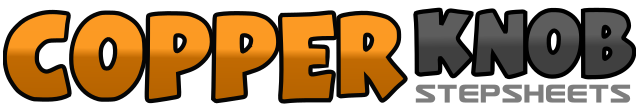 .......Count:64Wall:4Level:Intermediate/Advanced.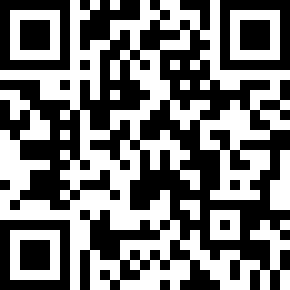 Choreographer:Neville Fitzgerald (UK)Neville Fitzgerald (UK)Neville Fitzgerald (UK)Neville Fitzgerald (UK)Neville Fitzgerald (UK).Music:Scandalous (Radio Edit) - Mis-TeeqScandalous (Radio Edit) - Mis-TeeqScandalous (Radio Edit) - Mis-TeeqScandalous (Radio Edit) - Mis-TeeqScandalous (Radio Edit) - Mis-Teeq........1&2&Rock back on left, recover on right, kick left forward, step in place on left3&4Scuff right past left, hitch right knee across left, touch right toe to right side5-6Lean upper body to right side bending right knee, recover to upright7&8Step right behind left, step left to left side, cross step right over left1-2Unwind ¾ to left (weight ends on left), touch right next to left3-4Walk forward right, left5&6Rock forward on right, recover on left, step right next to left7&8Step back on left as you bump hips left, right, left1-2Sweep right out to side and behind left, ¼ left stepping forward on left3&4Step forward right, pivot ½ turn left, step forward right5-6&Step forward left, lock right behind left, step forward left7&8&Kick right forward diagonally right, cross step right over left, step back on left, step right to side1-2Cross step left over right, touch right to right side3-4Make full turn to right stepping right next to left, touch left to left side&5-6Step left next to right, cross step right over left, step left to left side7&8Kick forward right, step right next to left, point left to left side&1&2Step left next to right, point right to right side, hitch right knee across left, point right to right side3&4Step right behind left, step left next to right making ¼ turn right, step right next to left&5&6Hitch left, touch left to left side as you make ¼ turn right, hitch left, touch left to left side as you make ¼ turn right7&8Cross step left over right, step right to right side, touch left heel forward diagonally left&1-2Step left next to right, touch right behind left, unwind full turn to right3-4Step left to left side, touch right next to left&5&6Step right to right side, step left behind right, step right to right side, step left in front of right7-8Touch right toe in front of left, step back on right1&2Step back left, step right next to left, step forward left3-4Walk forward right, left5-6Step forward right, pivot ½ turn left7&8Make ½ turn left stepping right, left, right1&2Rock left behind right, recover on right, step left to left side3&4Rock right behind left, recover on left, touch right heel diagonally forward&5-6Step right next to left, cross left over right, unwind full turn to right7&8Step right to right side as you bump hips right, left, right&1&2Step left next to right, rock forward on right, recover on left, step back right&3-4Scoot back pushing off right, walk back left, right